Witajcie, w dniu dzisiejszym zrealizujemy temat pt." Wiosna na łące".1. Zabawa " Na wiosennej łące". Dziecko próbuje naśladować ruchy zwierząt i roślin żyjących na wiosennej łące ( stokrotki - stanie ze złączonymi nogami, prosto, z głową wyciągniętą do góry, z rozłożonymi rękami...). Wcielamy się w wybrane zwierzęta i rośliny.2. Układanie dialogów z mamą, tatą,  starszym rodzeństwem  ( między biedronką i ślimakiem, stokrotką i motylem).3. Wykonaj zadanie z karty pracy, cz.4, s. 42. Liczenie pszczół z obrazkiem plastrów, do których lecą. Kończenie kolorowania plastrów miodu. Oglądanie zdjęć. Słuchanie nazw produktów, które otrzymujemy dzięki pszczołom.Zachęcam do obejrzenia: Poradnik o pszczołach CO OTRZYMUJEMY DZIĘKI PRACY PSZCZOŁOWATYCH?https://www.slideshare.net/pszczoly/poradnik-o-pszczoach-co4. Zabawa ruchowa orientacyjno- porządkowa Wiosenna pogoda.Dziecko spaceruje po pokoju. Na hasło:  Burza zatrzymuje się, klaszcze nad głową i równocześnie mówiąc: bum,bum,bum. Ponownie spaceruje, na hasło: Lekki wiatr - dziecko podskakuje z nogi na nogę. Ponowny marsz, na hasło Słońce - unosi ręce w górę, porusza nimi w nadgarstkach.5. Nauka III zwrotki piosenki Wiosna na łące.Drogi przedszkolaku posłuchaj ciekawostek o biedronkach.BUDOWA BIEDRONKI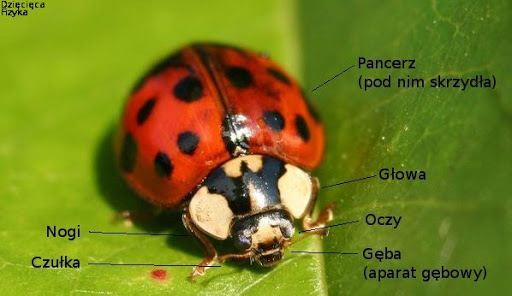 Biedronki należą do rodziny chrząszczy. Przechodzą przez stadia przeobrażenia ( jak np. motyl). W Polsce najczęściej spotykanymi gatunkami biedronek są dwukropki i siedmiokropki, co oznacza, że liczba kropek nie wskazuje wieku, tylko na gatunek. Biedronki są pożyteczne, bo zjadają mszyce- szkodniki roślin.7. Praca plastyczna Jak zrobić biedronkę z papieru?Załącznik Filmik8. Ćwiczenia logorytmiczne Rób to, o czym mówi wiersz. Dziecko wykonuje czynności.Zrób do przodu cztery kroki,i rozejrzyj się na boki.Tupnij nogą raz i dwata zabawa nadal trwa.Teraz w lewo jeden krok,przysiad, i do góry skok.Zrób do tyłu kroków trzy,by koledze otrzeć łzy.Klaśnij w ręce razy pięć,na klaskanie też masz chęć!Wokół obróć się, raz dwa,piłka skacze hop sa - sa.Ręce w górę i na boki,zrób zajęcze cztery skoki.Gdy się zmęczysz, poleż sobie,i wyciągnij w górę nogi.9.Zabawa rozwijająca koncentrację uwagi oraz umiejętność określania, kto należy do rodziny owadów:Owad czy nie? Spróbuj drogi przedszkolaku nazwać wszystkie owady przedstawione na obrazkach.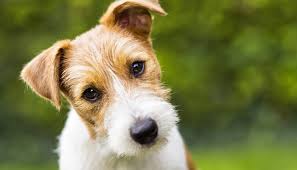 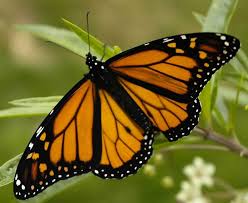 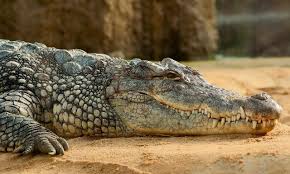 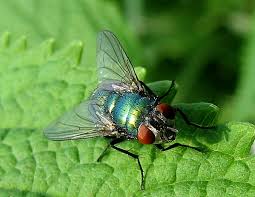 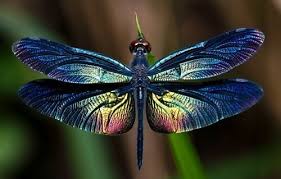 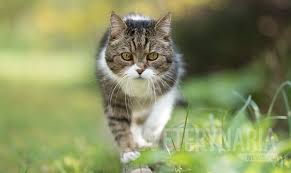 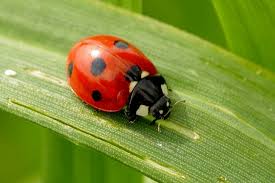 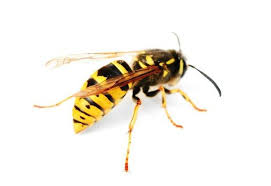 Życzę  miłej pracy!